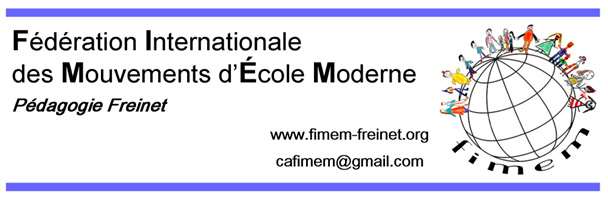 Fiche d’identification biennale 20201-Mouvement / Movement/ Movimiento:Nome complet/ Full name/ Nombre completo Sigle/ Acronym/ Acrónimo ____________Courriel du Mouvement (adresse à créer si ce n’est déjà fait)/ Movement email (address to be created if not already done)/Correo electrónico del movimiento (dirección que se creará si aún no lo ha hecho)Date de fondation / Foundation date / Fecha de fondation  __________________________________________________________________Date d’affiliation Fimem/ Affliliation date Fimem  / Fecha de affiliation Fimem__________________________________________________________________2-Pays / country/ país:_______________________________________________3- Président/e: Nom et courriel / Name and email/ Nombre and  correo electrónico__________________________________________________________4-Trésorier/e: Nom et courriel/ Name and email / Nombre and  correo electrónico__________________________________________________________5-Secrétaire: Nom et courriel / Name and email / Nombre and  correo electrónico__________________________________________________________6-Dates habituelles de vos assemblées générales/ Usual Dates of your general assembly/ fecha de la reunión general : ___________________________________7-Nombre de Membres: Number of members / Número de miembros: __________À retourner - to be retourned to – para regresar a:CA Fimem  cafimem@gmail.comLe Conseil d’Administration de la FIMEM/The Board of Directors of FIMEM/El Consejo de Administración FIMEM